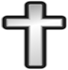          St. Thomas the Apostle Church                        Delmar, NY                Vanco On-Line Giving Name:  ________________________         St. Thomas the Apostle Church                        Delmar, NY                Vanco On-Line Giving Name:  _________________________         St. Thomas the Apostle Church                        Delmar, NY                Vanco On-Line Giving Name:  ________________________         St. Thomas the Apostle Church                        Delmar, NY                Vanco On-Line Giving Name:  ________________________         St. Thomas the Apostle Church                        Delmar, NY                Vanco On-Line Giving Name:  _________________________         St. Thomas the Apostle Church                        Delmar, NY                Vanco On-Line Giving Name:  _________________________         St. Thomas the Apostle Church                        Delmar, NY                Vanco On-Line Giving Name:  _________________________         St. Thomas the Apostle Church                        Delmar, NY                Vanco On-Line Giving Name:  ________________________         St. Thomas the Apostle Church                        Delmar, NY                Vanco On-Line Giving Name:  _________________________         St. Thomas the Apostle Church                        Delmar, NY                Vanco On-Line Giving Name:  _________________________